NEWS RELEASE 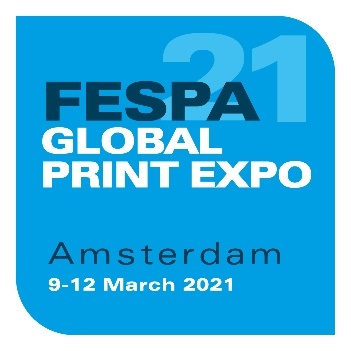 9 November 2020EXHIBITOR COMMUNITY LINES UP FOR FESPA GLOBAL PRINT EXPO 2021 IN AMSTERDAMFESPA Global Print Expo and European Sign Expo 2021 (9-12 March 2021, RAI Amsterdam, The Netherlands) are attracting a growing line-up of exhibitors, all enthusiastic to engage with customers and prospects face-to-face after a year reliant on digital platforms to communicate and share product news.The floor plan for the co-located events is building out steadily, with 200+ exhibiting companies already committed to participating in Spring next year and many more in active discussions. The expanding exhibitor list includes many prominent names in screen, digital wide format and textile print, representing the entire production workflow from output technologies and workflow tools to media and inks.FESPA CEO Neil Felton comments: “Since we opened the dialogue with our exhibitors about the Spring 2021 events, we’ve heard a consistent message: they can’t wait to be at a live FESPA event again, interacting in person with people that have an appetite to learn, be inspired and make considered investments to drive their businesses forward out of the current crisis. They see the event as a vital springboard to the sector’s sustained recovery.”“From the visitor’s perspective, senior decision-makers in speciality print and signage businesses are telling us that they want the opportunity to see the latest products and solutions close up, to compare and contrast what’s on offer from different vendors under one roof, and to be inspired again by getting away from a computer screen and interacting with product experts and industry peers in the real world. The virtual alternatives just don’t meet their needs.”Visitors to the FESPA exhibition in March will see latest hardware innovations from companies including Agfa, Brother, Canon, d.gen, Durst, Polyprint DTG, Zund, Summa and swissQprint; substrates from suppliers including 3A Composites, Ahlstrom Munksjö, Avery Dennison and Hexis; workflow and colour management software from vendors including Barbieri, Caldera, OneVision and ONYX Graphic; and consumables from suppliers including CHT Group, Zhuhai Print-Rite and STS Inks. Signage professionals will also be able to see the latest innovations in non-printed signage, with confirmed exhibitors including CADlink Technology Corp, Efka Led Frames B.V. and LEDIT YAKI.  Folker Stachetzki, Marketing Manager at Brother, the Gold Sponsor for FESPA Global Print Expo 2021, comments on the company’s confidence in the event: “FESPA is the most important trade fair for us to present our new products live to a wide audience. The cancellation of the trade fair in 2020, as well as all other restrictions caused by the pandemic, were tough for us, as probably for almost everyone. We’re therefore looking forward to FESPA 2021, to meet interested visitors, to exchange experiences with other exhibitors, and to be able to show our new direct-to-garment printer and other innovations from Brother in front of the public again."Neil Felton concludes: “We’re delighted to see the positive appetite from both exhibitors and visitors to be back at a FESPA event, affirming the role we play in connecting this global speciality printing and sign-making community. In our capacity as the event organiser, we’re working hard to create a COVID-secure environment for both parties to do business in, drawing on the expertise and best practices of our team, the RAI Amsterdam venue, our specialist independent contractors and the wider event industry.”For further information on FESPA Global Print Expo 2021 and to register your interest, visit: www.fespaglobalprintexpo.com.  ENDSAbout FESPA Founded in 1962, FESPA is a global federation of Associations for the screen printing, digital printing and textile printing community. FESPA’s dual aim is to promote screen printing and digital imaging and to share knowledge about screen and digital printing with its members across the world, helping them to grow their businesses and learn about the latest developments in their fast growing industries.  FESPA Profit for Purpose 
The shareholders are the industry. FESPA has invested millions of Euros into the global printing community over the last seven years, supporting the growth of the market. For more information visit www.fespa.com Forthcoming FESPA events include:FESPA Global Print Expo, 9 – 12 March 2021, RAI, Amsterdam, NetherlandsEuropean Sign Expo, 9 – 12 March 2021, RAI, Amsterdam, NetherlandsFESPA Mexico, 23 – 25 September 2021, Centro Citibanamex, Mexico CityFESPA Brasil, 23 – 25 September 2021, Expo Center Norte, São Paulo, Brazil FESPA Eurasia, 2 – 5 December 2021, Istanbul Expo Centre, Istanbul, TurkeyIssued on behalf of FESPA by AD CommunicationsFor further information, please contact:Imogen Woods				Simona JevdokimovaiteAD Communications  			FESPATel: + 44 (0) 1372 464470        		Tel: +44 (0) 1737 228 169Email: iwoods@adcomms.co.uk 		Email: Simona.Jevdokimovaite@fespa.comWebsite: www.adcomms.co.uk		Website: www.fespa.com 